ПроектСубъект правотворческой инициативы –Глава администрации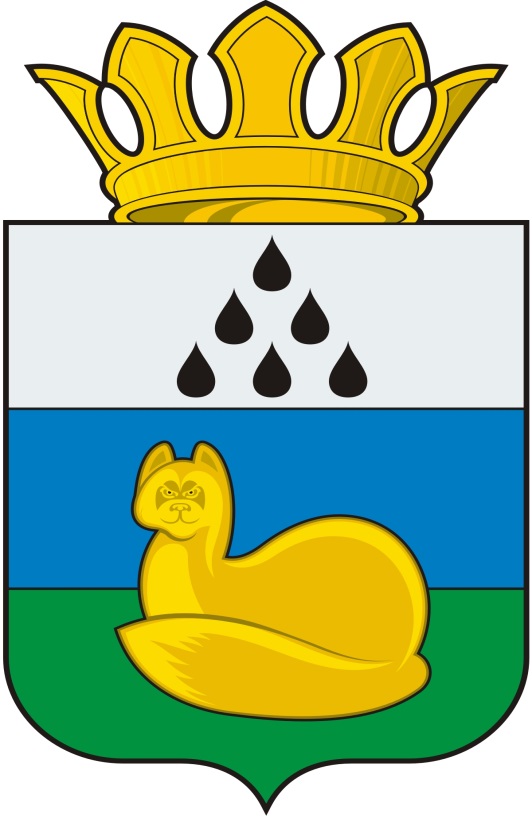 ДУМа УВАТСКОГО МУНИЦИПАЛЬНОГО РАЙОНАР е ш е н и е«___» ___________ 2020 г.		№ ____с. УватО внесении изменения в решение Думы Уватского муниципального района от 29.01.2016 № 50 «Об утверждении Порядка предоставления жилых помещений из жилищного фонда коммерческого использованияУватского муниципального района»В соответствии с Гражданским кодексом Российской Федерации, Жилищным кодексом Российской Федерации, Федеральным законом от 06.10.2003 №131-ФЗ «Об общих принципах организации местного самоуправления в Российской Федерации», Уставом Уватского муниципального района Тюменской области Дума Уватского муниципального района РЕШИЛА:1. Внести в решение Думы Уватского муниципального района от 29.01.2016 №50 «Об утверждении Порядка предоставления жилых помещений из жилищного фонда коммерческого использования Уватского муниципального района» (в редакции решений Думы Уватского муниципального района от 17.03.2016 №60, от 20.09.2016 №107, от 23.03.2017 №156, от 21.12.2017 №224, от 23.06.2020 №441) (далее по тексту - решение) изменение, дополнив главу 3 приложения к решению частью 11 следующего содержания:	«11. Жилое помещение жилищного фонда коммерческого использования района предоставляется гражданам  при условии страхования нанимателем в пользу наймодателя жилого помещения, включая конструктивные элементы, внутреннюю отделку, инженерное оборудование, гражданскую ответственность по рискам (огонь и (или) стихийные бедствия) на весь срок действия договора найма. Наниматели жилого помещения жилищного фонда коммерческого использования района и относящиеся к  лицам, имеющим трёх и более детей  и  (или) признанные в установленном законом порядке малоимущими, от страхования, предусмотренного абзацем 1 настоящего пункта,  освобождаются.».2.. Настоящее решение подлежит обнародованию путем размещения на информационных стендах в местах, установленных Думой Уватского муниципального района.3. Настоящее решение вступает в силу со дня его обнародования.4. Контроль за исполнением настоящего решения возложить на постоянную комиссию по социально-экономическому развитию района и территориальным программам.Председатель	Администрация
Уватского муниципального районаИртышская ул., д.19, с. Уват, Тюменская обл., 626170	тел./факс +7 (34561) 28042*1321, e-mail: uvat_region@mail.ruПояснительная запискак проекту решения Думы Уватского муниципального района«О внесении изменений в решение Думы Уватского муниципального района от 29.01.2016 № 50 «Об утверждении Порядка предоставления жилых помещений из жилищного фонда коммерческого использования Уватского муниципального района»Проект решения Думы Уватского муниципального района «О внесении изменений в решение Думы Уватского муниципального района от 29.01.2016 № 50 «Об утверждении Порядка предоставления жилых помещений из жилищного фонда коммерческого использования Уватского муниципального района» разработан в целях гарантирования возмещения убытков, связанных с утратой (разрушением) или повреждением жилых помещений, предоставленных в пользование гражданам для проживания по договору найма жилого помещения жилищного фонда коммерческого использования при условии страхования нанимателем  жилого помещения на весь срок действия договора, а также  освобождения от страхования жилых помещений, лиц, являющихся многодетными,  и признанными в установленном законом порядке малоимущими.Перечень НПА, подлежащих признанию утративших силу, приостановлению, изменению, дополнению или принятию в связи с принятием проекта решения Думы Уватского муниципального района «О внесении изменений в решение Думы Уватского муниципального района от 29.01.2016 № 50 «Об утверждении Порядка предоставления жилых помещений из жилищного фонда коммерческого использования Уватского муниципального района»	Принятие проекта решения Думы Уватского муниципального района «О внесении изменений в решение Думы Уватского муниципального района от 29.01.2016 № 50 «Об утверждении Порядка предоставления жилых помещений из жилищного фонда коммерческого использования Уватского муниципального района» не требует признания утратившими силу, приостановления, изменения, дополнения или принятия других решений Думы Уватского муниципального района.             Финансово-экономическое обоснование к проекту решения Думы Уватского муниципального района «О внесении изменений в решение Думы Уватского муниципального района от 29.01.2016 № 50 «Об утверждении Порядка предоставления жилых помещений из жилищного фонда коммерческого использования Уватского муниципального района»Принятие решения Думы Уватского муниципального района «О внесении изменений в решение Думы Уватского муниципального района от 29.01.2016 № 50 «Об утверждении Порядка предоставления жилых помещений из жилищного фонда коммерческого использования Уватского муниципального района» не потребует выделения дополнительных финансовых расходов за счет средств бюджета Уватского муниципального района.Справка о состоянии законодательства:а) Гражданский кодекс Российской Федерации;б) Жилищный кодекс Российской Федерации;в) Устав Уватского муниципального района Тюменской области.Заместитель Главы                                                                          Л.А. ШумасоваСРАВНИТЕЛЬНАЯ ТАБЛИЦА к проекту решения Думы Уватского муниципального района«О внесении изменений в решение Думы Уватского муниципального района от 29.01.2016 № 50 «Об утверждении Порядка предоставления жилых помещений из жилищного фонда коммерческого использования Уватского муниципального района»22.09.2020 №1259-СЗ№п/пДействующая редакцияНовая редакцияАвтор поправкиГлава 3 приложения к решениюГлава 3 приложения к решениюГлава 3 приложения к решениюГлава 3 приложения к решению1.         11. Жилое помещение жилищного фонда коммерческого использования района предоставляется гражданам  при условии страхования нанимателем в пользу наймодателя жилого помещения, включая конструктивные элементы, внутреннюю отделку, инженерное оборудование, гражданскую ответственность по рискам (огонь и (или) стихийные бедствия) на весь срок действия договора найма.Наниматели жилого помещения жилищного фонда коммерческого использования района и относящиеся к  лицам, имеющим трёх и более детей  и  (или) признанные в установленном законом порядке малоимущими, от страхования, предусмотренного абзацем 1 настоящего пункта,  освобождаются.».Администрация Уватского муниципального района